What is in your credit score?Place each of the following components of a credit score next to a section of the pie chart that resembles how much it makes up your credit score.Payment History	Length of Credit HistoryTypes of Credit Used	Amounts OwedNew Credit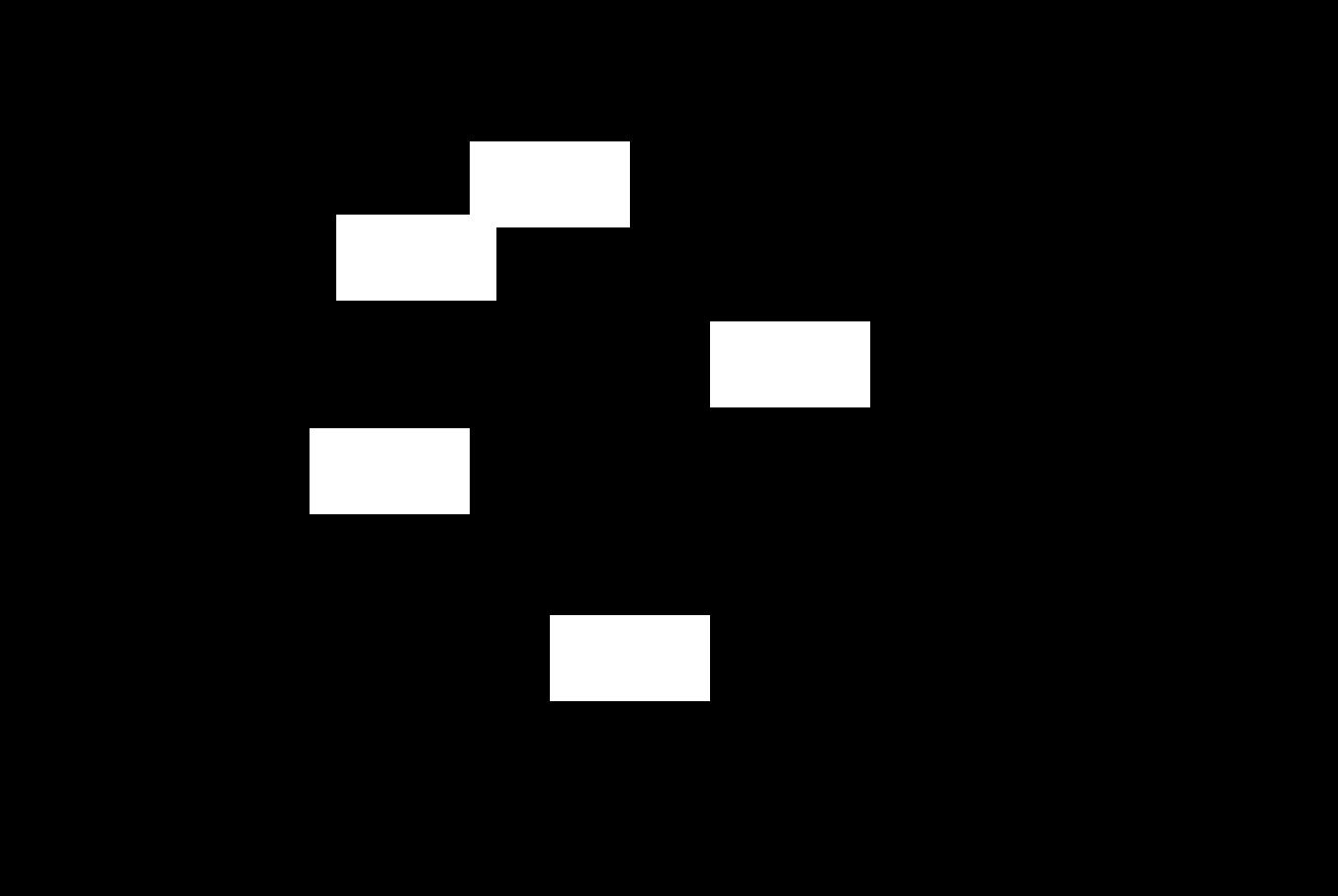 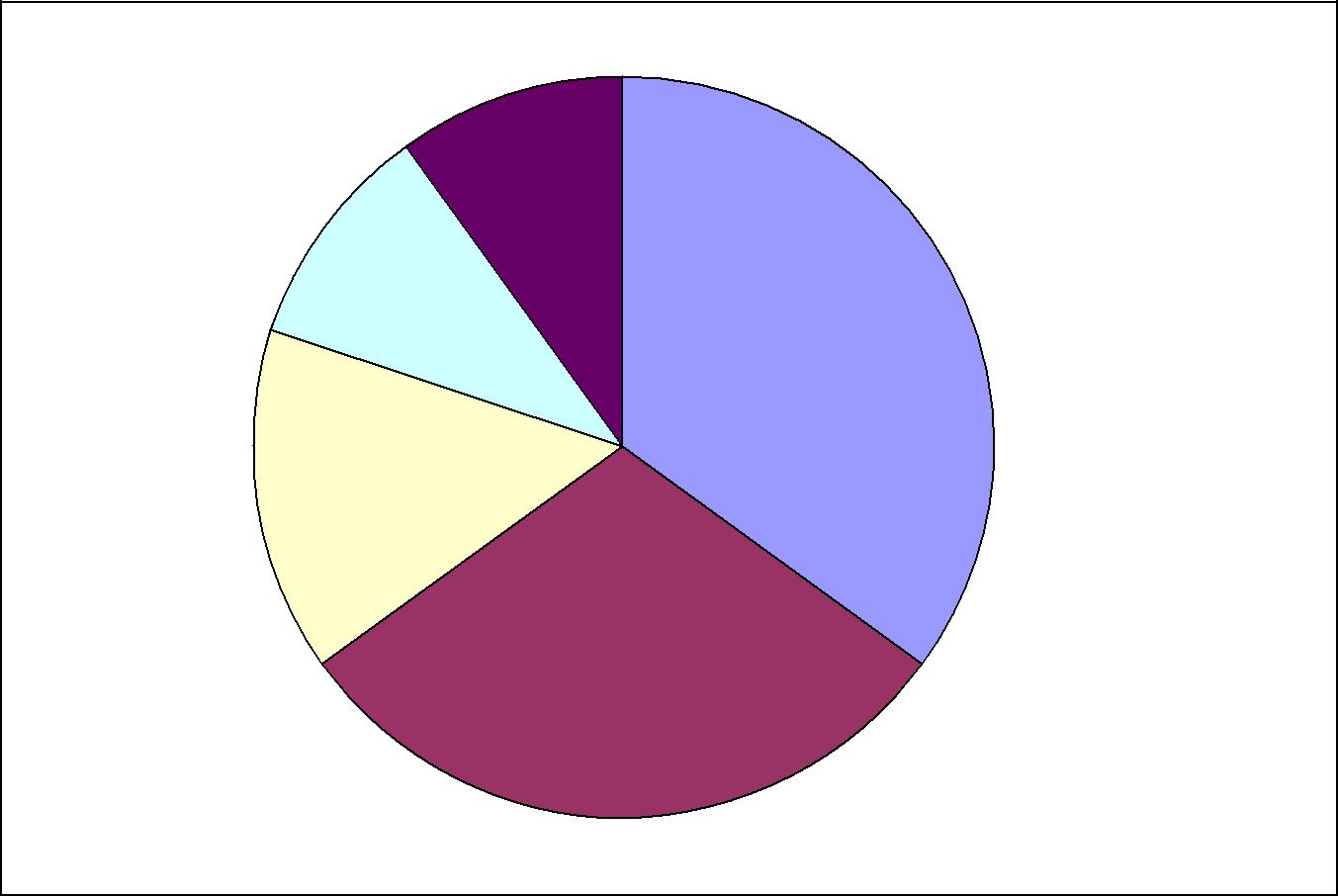 10%10%35%15%30%Source: Garman, E.T., & Forgue, R. (2007). Personal Finance (9th ed.). South-Western College.